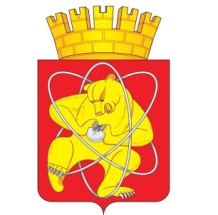 Городской округ «Закрытое административно – территориальное образование  Железногорск Красноярского края»АДМИНИСТРАЦИЯ ЗАТО г. ЖЕЛЕЗНОГОРСКПОСТАНОВЛЕНИЕ      21.03.2023                                                                                                                                                    479г. ЖелезногорскО внесении изменений в постановление Администрации ЗАТО г. Железногорск от 24.04.2019 № 944 «О создании антитеррористической комиссии ЗАТО Железногорск»В соответствии с Федеральным законом Российской Федерации от 06.03.2006 N 35-ФЗ «О противодействии терроризму», Уставом ЗАТО Железногорск, указаниями Национального антитеррористического комитета, учитывая протокол заседания антитеррористической комиссии Красноярского края от 21.08.2017 № 3, ПОСТАНОВЛЯЮ:1. Внести в постановление Администрации ЗАТО г. Железногорск от 24.04.2019 № 944 «О создании антитеррористической комиссии ЗАТО Железногорск» следующее изменение:1.1. Приложение № 3 «Состав антитеррористической комиссии ЗАТО Железногорск» изложить в новой редакции (приложение).2. Управлению внутреннего контроля Администрации ЗАТО  г. Железногорск (В.Г. Винокурова) довести настоящее постановление до сведения населения через газету «Город и горожане».3. Отделу общественных связей Администрации ЗАТО г. Железногорск (И.С. Архипова) разместить настоящее постановление на официальном сайте Администрации ЗАТО г. Железногорск в информационно-телекоммуникационной сети Интернет.4. Контроль над исполнением настоящего постановления возложить на заместителя Главы ЗАТО г. Железногорск по безопасности и взаимодействию с правоохранительными органами Д.А. Герасимова.5. Настоящее постановление вступает в силу после его официального опубликования.                                                                                   Приложение                                                                                   к постановлению                                                                                   Администрации ЗАТО г. Железногорск                                                                                   от 21.03.2023 г. N 479                                                                                   Приложение N 3                                                                                   к постановлению                                                                                   Администрации ЗАТО г. Железногорск                                                                                   от 24 апреля 2019 г. N 944СОСТАВантитеррористической комиссии ЗАТО ЖелезногорскГлава ЗАТО г. Железногорск                 Д.М. ЧернятинЧернятин Дмитрий Михайлович-Глава ЗАТО г. Железногорск, председатель антитеррористической комиссии ЗАТО ЖелезногорскГерасимовДмитрий Анатольевич-заместитель Главы ЗАТО г. Железногорск по безопасности и взаимодействию с правоохранительными органами, заместитель председателя антитеррористической комиссии ЗАТО ЖелезногорскКабановАнтон Сергеевич -начальник Отдела в г. Железногорске Управления Федеральной службы безопасности Российской Федерации по Красноярскому краю, заместитель председателя антитеррористической комиссии ЗАТО Железногорск (по согласованию)Ковалев Максим Сергеевич-начальник Межмуниципального Управления Министерства внутренних дел России по ЗАТО г. Железногорск, заместитель председателя антитеррористической комиссии ЗАТО Железногорск (по согласованию)Смирнов Денис Николаевич-главный специалист отдела общественной безопасности и режима Администрации ЗАТО г. Железногорск, секретарь антитеррористической комиссии ЗАТО ЖелезногорскЧлены комиссии:Члены комиссии:БольшухинАлексей Юрьевич-начальник Отдела вневедомственной охраны ЗАТО г. Железногорск филиала Федерального государственного казенного учреждения Управления вневедомственной охраны войск национальной гвардии Российской Федерации по Красноярскому краю (по согласованию)ДерышевВладимир Владимирович-начальник Федерального государственного казенного учреждения «Специальное управление Федеральной противопожарной службы N 2 МЧС России» (по согласованию)МедведевМаксим Юрьевич-командир войсковой части № 3377 (по согласованию)МасолЭдуард Александрович-командир войсковой части № 2669 (по согласованию)Филимонов Александр Владимирович-командир войсковой части № 51966 (по согласованию)КарташовЕвгений Александрович-исполняющий обязанности заместителя Главы ЗАТО г. Железногорск по социальным вопросамПерепелкинАлексей Иванович-начальник Отдела общественной безопасности и режима Администрации ЗАТО г. ЖелезногорскАрхиповаИрина Сергеевна-начальник Отдела общественных связей Администрации ЗАТО г. Железногорск-руководитель Управления городского хозяйства Администрации ЗАТО г. ЖелезногорскКузнецоваНаталья Федоровна-главный врач ФГБУЗ КБ № 51 ФМБА России (по согласованию)СлюсаревАндрей Викторович-заместитель генерального директора Федерального государственного унитарного предприятия «Горно-химический комбинат» по безопасности (по согласованию)Тарасенко Андрей Александрович-начальник отдела безопасности АО «Решетнев» (по согласованию)КарелинЮрий Александрович-начальник бюро безопасности и режима, заместитель начальника отдела N 804 ОАО «Красмашзавод» (по согласованию)ХасановАльберт Сагитович-начальник Отдела военного комиссариата Красноярского края по г. Железногорску (по согласованию)ШевченкоАндрей Вадимович-руководитель муниципального казенного учреждения «Управление по делам гражданской обороны, чрезвычайным ситуациям и режима ЗАТО Железногорск»